108學年幼兒園教材教法II活動設計\試教\省思紀錄表 108學年幼兒園教材教法II活動設計\試教\省思紀錄表 108學年幼兒園教材教法II活動設計\試教\省思紀錄表 108學年幼兒園教材教法II活動設計\試教\省思紀錄表 108學年幼兒園教材教法II活動設計\試教\省思紀錄表 活動名稱認識我的情緒教案設計者063114209龔昱靜063114209龔昱靜班級/年齡層/人數    小班/3、4歲/15人    試教日期/場地               濱江幼兒園之戶外場地濱江幼兒園之戶外場地領域實施原則基本練習2.鼓勵幼兒表現正向情緒，並接納負向情緒的流露4.覺知自身的情緒，並以正向情緒的流露展現身教特別練習3.掌握幼兒在情緒能力上的個別差異，針對情緒能力較弱的幼兒設計課程活動或提供學習機會基本練習2.鼓勵幼兒表現正向情緒，並接納負向情緒的流露4.覺知自身的情緒，並以正向情緒的流露展現身教特別練習3.掌握幼兒在情緒能力上的個別差異，針對情緒能力較弱的幼兒設計課程活動或提供學習機會基本練習2.鼓勵幼兒表現正向情緒，並接納負向情緒的流露4.覺知自身的情緒，並以正向情緒的流露展現身教特別練習3.掌握幼兒在情緒能力上的個別差異，針對情緒能力較弱的幼兒設計課程活動或提供學習機會基本練習2.鼓勵幼兒表現正向情緒，並接納負向情緒的流露4.覺知自身的情緒，並以正向情緒的流露展現身教特別練習3.掌握幼兒在情緒能力上的個別差異，針對情緒能力較弱的幼兒設計課程活動或提供學習機會情境安排團討區(光線充足，安全舒適)。團討區(光線充足，安全舒適)。團討區(光線充足，安全舒適)。團討區(光線充足，安全舒適)。教學資源3張表情圖卡（憤怒、傷心、開心）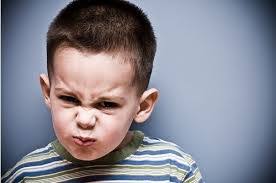 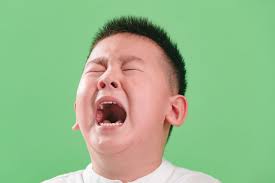 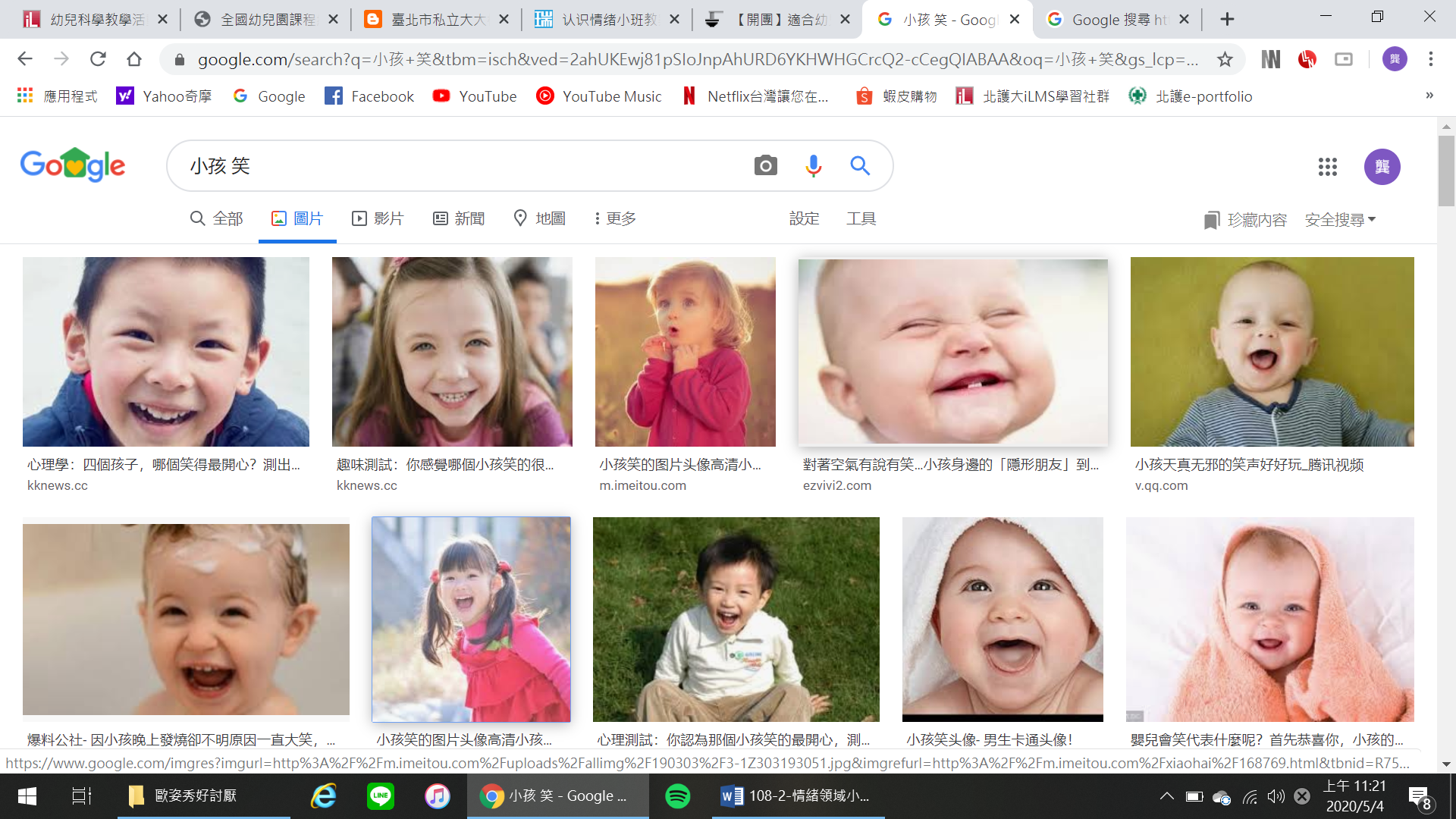 3張表情圖卡（憤怒、傷心、開心）3張表情圖卡（憤怒、傷心、開心）3張表情圖卡（憤怒、傷心、開心）課程目標課程目標課程目標課程目標學習指標情-1-1覺察與辨識自己的情緒情-2-1合宜地表達自己的情緒情-4-1運用策略調節自己的情緒情-1-1覺察與辨識自己的情緒情-2-1合宜地表達自己的情緒情-4-1運用策略調節自己的情緒情-1-1覺察與辨識自己的情緒情-2-1合宜地表達自己的情緒情-4-1運用策略調節自己的情緒情-1-1覺察與辨識自己的情緒情-2-1合宜地表達自己的情緒情-4-1運用策略調節自己的情緒情-小-1-1-1
知道自己常出現的正負向情緒情-小-2-1-1
嘗試表達自己的情緒情-小-4-1-1
處理自己常出現的負向情緒引導流程(含時間/步驟/引導語)引導流程(含時間/步驟/引導語)引導流程(含時間/步驟/引導語)引導流程(含時間/步驟/引導語)指標運用說明 先詢問幼兒關於情緒的概念，若無，則老師介紹。「老師今天要帶大家來認識情緒這個東西唷，那甚麼是情緒呢？有沒有小朋友知道？沒有也沒關係，老師等下就會告訴你們了」2.老師介紹三種情緒，並拿出生氣圖卡，並詢問幼兒經驗。「那我們今天要來認識你們可能本來就知道的三種情緒，是開心、難過跟生氣，你們看老師手上的這張圖片（生氣圖卡），你們覺得他看起很怎麼樣？」「那你們平常發生甚麼事的時候或是要你做甚麼事的時候會有這個表情？」3.拿出難過圖卡，並詢問幼兒經驗。「（難過圖卡）現在老師拿的這張是甚麼情緒？」「發生甚麼或是做甚麼事情的時候會讓你很難過很難過呢？」4.拿出開心圖卡，並詢問幼兒經驗。「最後一張有沒有小朋友可以猜猜看老師要拿出甚麼情緒？（開心圖卡）」「沒錯就是開心！老師和爸爸媽媽都最喜歡看到你們開心的樣子了，那有沒有誰可以說說看怎麼樣會讓你覺得好開心？」5.總結並回顧今日教學，告訴幼兒有負面情緒時可以如何處理。「那小朋友們老師想要問你們我們今天學到的三種情緒是甚麼呀？哇今天小朋友都跟老師分享了好多會讓你們有生氣難過跟開心這三種情緒的事情耶，那平常我很生氣或事很難過的時候可以怎麼辦？覺得很想哭怎麼辦？」（引導幼兒告訴他們可以在自己有這些負面情緒的時候去看看繪本、抱抱娃娃等等讓自己冷靜，或是告訴爸爸媽媽或是老師：現在我很生氣/難過，因為……，讓爸媽或老師可以理解他們的情緒並給予建議） 先詢問幼兒關於情緒的概念，若無，則老師介紹。「老師今天要帶大家來認識情緒這個東西唷，那甚麼是情緒呢？有沒有小朋友知道？沒有也沒關係，老師等下就會告訴你們了」2.老師介紹三種情緒，並拿出生氣圖卡，並詢問幼兒經驗。「那我們今天要來認識你們可能本來就知道的三種情緒，是開心、難過跟生氣，你們看老師手上的這張圖片（生氣圖卡），你們覺得他看起很怎麼樣？」「那你們平常發生甚麼事的時候或是要你做甚麼事的時候會有這個表情？」3.拿出難過圖卡，並詢問幼兒經驗。「（難過圖卡）現在老師拿的這張是甚麼情緒？」「發生甚麼或是做甚麼事情的時候會讓你很難過很難過呢？」4.拿出開心圖卡，並詢問幼兒經驗。「最後一張有沒有小朋友可以猜猜看老師要拿出甚麼情緒？（開心圖卡）」「沒錯就是開心！老師和爸爸媽媽都最喜歡看到你們開心的樣子了，那有沒有誰可以說說看怎麼樣會讓你覺得好開心？」5.總結並回顧今日教學，告訴幼兒有負面情緒時可以如何處理。「那小朋友們老師想要問你們我們今天學到的三種情緒是甚麼呀？哇今天小朋友都跟老師分享了好多會讓你們有生氣難過跟開心這三種情緒的事情耶，那平常我很生氣或事很難過的時候可以怎麼辦？覺得很想哭怎麼辦？」（引導幼兒告訴他們可以在自己有這些負面情緒的時候去看看繪本、抱抱娃娃等等讓自己冷靜，或是告訴爸爸媽媽或是老師：現在我很生氣/難過，因為……，讓爸媽或老師可以理解他們的情緒並給予建議） 先詢問幼兒關於情緒的概念，若無，則老師介紹。「老師今天要帶大家來認識情緒這個東西唷，那甚麼是情緒呢？有沒有小朋友知道？沒有也沒關係，老師等下就會告訴你們了」2.老師介紹三種情緒，並拿出生氣圖卡，並詢問幼兒經驗。「那我們今天要來認識你們可能本來就知道的三種情緒，是開心、難過跟生氣，你們看老師手上的這張圖片（生氣圖卡），你們覺得他看起很怎麼樣？」「那你們平常發生甚麼事的時候或是要你做甚麼事的時候會有這個表情？」3.拿出難過圖卡，並詢問幼兒經驗。「（難過圖卡）現在老師拿的這張是甚麼情緒？」「發生甚麼或是做甚麼事情的時候會讓你很難過很難過呢？」4.拿出開心圖卡，並詢問幼兒經驗。「最後一張有沒有小朋友可以猜猜看老師要拿出甚麼情緒？（開心圖卡）」「沒錯就是開心！老師和爸爸媽媽都最喜歡看到你們開心的樣子了，那有沒有誰可以說說看怎麼樣會讓你覺得好開心？」5.總結並回顧今日教學，告訴幼兒有負面情緒時可以如何處理。「那小朋友們老師想要問你們我們今天學到的三種情緒是甚麼呀？哇今天小朋友都跟老師分享了好多會讓你們有生氣難過跟開心這三種情緒的事情耶，那平常我很生氣或事很難過的時候可以怎麼辦？覺得很想哭怎麼辦？」（引導幼兒告訴他們可以在自己有這些負面情緒的時候去看看繪本、抱抱娃娃等等讓自己冷靜，或是告訴爸爸媽媽或是老師：現在我很生氣/難過，因為……，讓爸媽或老師可以理解他們的情緒並給予建議） 先詢問幼兒關於情緒的概念，若無，則老師介紹。「老師今天要帶大家來認識情緒這個東西唷，那甚麼是情緒呢？有沒有小朋友知道？沒有也沒關係，老師等下就會告訴你們了」2.老師介紹三種情緒，並拿出生氣圖卡，並詢問幼兒經驗。「那我們今天要來認識你們可能本來就知道的三種情緒，是開心、難過跟生氣，你們看老師手上的這張圖片（生氣圖卡），你們覺得他看起很怎麼樣？」「那你們平常發生甚麼事的時候或是要你做甚麼事的時候會有這個表情？」3.拿出難過圖卡，並詢問幼兒經驗。「（難過圖卡）現在老師拿的這張是甚麼情緒？」「發生甚麼或是做甚麼事情的時候會讓你很難過很難過呢？」4.拿出開心圖卡，並詢問幼兒經驗。「最後一張有沒有小朋友可以猜猜看老師要拿出甚麼情緒？（開心圖卡）」「沒錯就是開心！老師和爸爸媽媽都最喜歡看到你們開心的樣子了，那有沒有誰可以說說看怎麼樣會讓你覺得好開心？」5.總結並回顧今日教學，告訴幼兒有負面情緒時可以如何處理。「那小朋友們老師想要問你們我們今天學到的三種情緒是甚麼呀？哇今天小朋友都跟老師分享了好多會讓你們有生氣難過跟開心這三種情緒的事情耶，那平常我很生氣或事很難過的時候可以怎麼辦？覺得很想哭怎麼辦？」（引導幼兒告訴他們可以在自己有這些負面情緒的時候去看看繪本、抱抱娃娃等等讓自己冷靜，或是告訴爸爸媽媽或是老師：現在我很生氣/難過，因為……，讓爸媽或老師可以理解他們的情緒並給予建議）情-小-1-1-1知道自己常出現的正負向情緒經由老師介紹更認識常見情緒。情-小-2-1-1
嘗試表達自己的情緒讓幼兒分享以前的情緒發生。情-小-4-1-1
處理自己常出現的負向情緒經由老師引導學習處理負向情緒。活動照片 (此欄僅見於試教後的修正版)活動照片 (此欄僅見於試教後的修正版)活動照片 (此欄僅見於試教後的修正版)活動照片 (此欄僅見於試教後的修正版)活動照片 (此欄僅見於試教後的修正版)教學發現、省思與修正 (此欄僅見於試教後的修正版)教學發現、省思與修正 (此欄僅見於試教後的修正版)教學發現、省思與修正 (此欄僅見於試教後的修正版)教學發現、省思與修正 (此欄僅見於試教後的修正版)教學發現、省思與修正 (此欄僅見於試教後的修正版)教學自我評核：□滿意   □尚可  □有待加油1.關於(幼兒園課綱)課程領域「教學原則」之教學自評與省思2.關於自選教學方法「教學重點與步驟」之教學自評與省思3.其他教學自評與省思教學自我評核：□滿意   □尚可  □有待加油1.關於(幼兒園課綱)課程領域「教學原則」之教學自評與省思2.關於自選教學方法「教學重點與步驟」之教學自評與省思3.其他教學自評與省思教學自我評核：□滿意   □尚可  □有待加油1.關於(幼兒園課綱)課程領域「教學原則」之教學自評與省思2.關於自選教學方法「教學重點與步驟」之教學自評與省思3.其他教學自評與省思教學自我評核：□滿意   □尚可  □有待加油1.關於(幼兒園課綱)課程領域「教學原則」之教學自評與省思2.關於自選教學方法「教學重點與步驟」之教學自評與省思3.其他教學自評與省思教學自我評核：□滿意   □尚可  □有待加油1.關於(幼兒園課綱)課程領域「教學原則」之教學自評與省思2.關於自選教學方法「教學重點與步驟」之教學自評與省思3.其他教學自評與省思